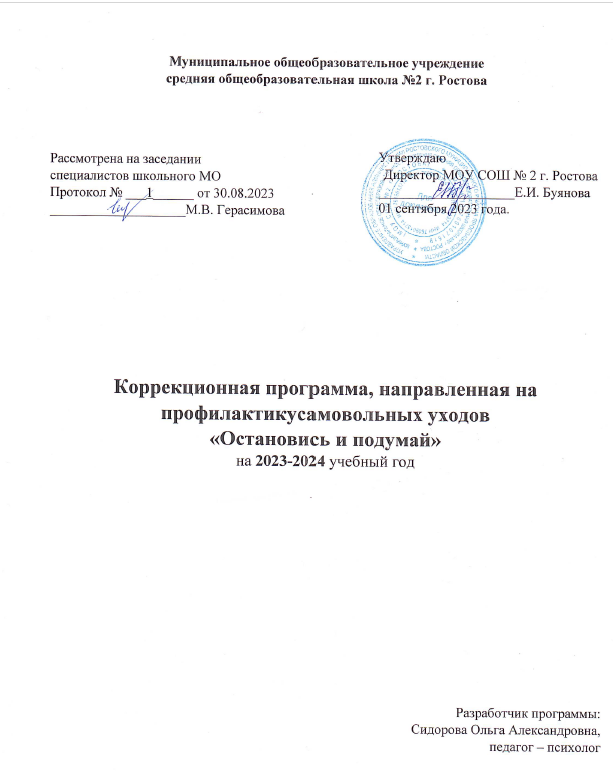 Пояснительная записка.   «Самовольные уходы и побеги» несовершеннолетних относят к девиантным формам поведения, не соответствующим общепринятым или официально установленным рамкам. Первым в России ввел термин «девиантное поведение», который в настоящее время употребляется наравне с термином «отклоняющееся поведение», Я.И. Гилинский, говоря о том, что такое поведение не соответствует социальным нормам – ожиданиям. Одной из самой распространённой причиной совершения преступлений и правонарушений несовершеннолетними является самовольных уходов несовершеннолетних, поэтому выявление и устранение причин и условий, способствующих этому – одно из приоритетных направлений деятельности всех субъектов профилактики. Данная коррекционная программа  направлена на работу с обучающимися, предполагает как первичную профилактику самовольных уходов, так и работу с учащимися девиантного поведения, что определено Программой воспитания МОУ СОШ №2 г. РостоваПравовую основу деятельности по предупреждению самовольных уходов несовершеннолетних составляют:Конституция Российской Федерации;Федеральный закон от 24.06.1999 № 120-ФЗ «Об основах системы профилактики безнадзорности и правонарушений несовершеннолетних»;Федеральный закон от 07.02.2011 № 3-ФЗ «О полиции»;Федеральный закон от 29.12.2012 № 273-ФЗ «Об образовании». Цель: профилактика самовольных уходов. Задачи:1. Предупреждать самовольные уходы;2. Формировать у обучающихся способности к адекватной самооценке и критической оценке действительности, в которую они попадают;3. Формировать  навыки адекватного поведения в различных жизненных ситуациях.  Форма работы: групповая Программа рассчитана на 3 занятия и 1 занятие (диагностический блок)  Продолжительность каждого занятия 40 минут.   Диагностика причин самовольных уходов несовершеннолетнего: «Тест дифференцированной самооценки функционального состояния» (Доскин В.А., Лаврентьева Н.А., Мирошников М.П., Шарай В.Б.). Опросник Шмишека;Тест «Определение склонности к отклоняющемуся поведению» (А.Н.Орел);«Первичная диагностика и выявление детей «группы риска». Авторы: М. И. Рожков, М. А. Ковальчук;Личностный опросник Кеттелла;Опросник Айзенка для диагностики темперамента детей и подростков;Методика диагностики уровня субъективного ощущения одиночества  Д. Рассела и М. Фергюсона;       Планируемый  результат программы: Снижение числа правонарушений и самовольных уходов, совершенных несовершеннолетними; Формирование жизненной позиции подростка; Умение контролировать поведение;Умение решать проблемные ситуации;Повышение коммуникативных навыков.Формирование жизненной позиции подростка.Календарно тематическое планирование.Используемая литература:Гоголева А.В. Социально-психологическая характеристика побега, бегства, ухода ребенка из дома // Мир психологии. –2003. – №4.Положение «Об основах системы профилактики безнадзорности и правонарушений несовершеннолетних» №120-ФЗ от 24.06.1999г; (ред. от 26.04.2016)Практическая психология образования / под ред. И.В.Дубровиной. – М., 1997Правовое воспитание – один из видов профилактики самовольных уходов.  [Электронный ресурс] – Режим доступа: www.kurmushdetdom.narod.ru (20мая, 2016)Профилактика самовольных уходов несовершеннолетних. Методические рекомендации для педагогов  [Электронный ресурс] – Режим доступа: https://docviewer.yandex.ru (20 мая, 2016)Психология подростка./ Под ред. А.А. Реана. СПб., 2003.Формы и методы работы с детьми, склонными к самовольным уходам и побегам. [Электронный ресурс] – Режим доступа: http://vdvmedicina.com/publ/formy_i_metody_raboty_s_detmi_sklonnymi_k_sam ovolnym_ukhodam_i_pobegam (20мая, 2015).№Тема занятияЦельОборудованиеДатаДатаУстановочный этап (диагностика)Установочный этап (диагностика)Установочный этап (диагностика)Установочный этап (диагностика)ПланФакт1Диагностическое обследование Выделить  группу риска , выявить причины склонности к самовольным уходамДиагностический пакет методик.Коррекционно  профилактический   этапКоррекционно  профилактический   этапКоррекционно  профилактический   этапКоррекционно  профилактический   этапКоррекционно  профилактический   этапКоррекционно  профилактический   этап2«Как справиться со своими эмоциями»Обучить навыкам саморегуляции в ситуации стресса. Помощь в поиске адекватных способов выхода из сложных жизненных ситуаций.Карточки с недорисованными и наложенными изображениями, карточки с рисунками.3Информационный блок «Мои поступки -моя ответственность»Помочь подростку разобраться в сложном многообразном мире людей, сформировать активную жизненную позицию.Подборка социальных видеороликов, листы, ручки.4«Жизнь - это…»Помочь подростку разобраться в сложном многообразном мире людей, сформировать активную жизненную позицию.Моделирование ситуаций,   проигрывание фрустирующих ситуаций, обсуждение.